MARCHE PUBLICREGLEMENT DE CONSULTATION
APPEL D’OFFRES n° MGT-DPAM-2023-04Objet du marché :Dépollution et retrait du navire « TAMARII TUAMOTU »échoué sur l’atoll de Takaroa :Document : DPGF – AO n° MGT-DPAM-2023-04Juillet 2023La décomposition du prix global et forfaitaire est fournie en fonction des opérations qui seront réalisées, dans le tableau ci-après.Les prix sont réputés : (i) être établis en valeur de main d’œuvre du présent marché ; (ii) avoir été appréhendés en fonction des difficultés du marché, telles qu’exposées dans le dossier de consultation.Soit un total hors taxe de (en lettres) : …………………………………………………………..
......................................................................................................................................................................Fait à ………...…………………,  le ………...………………le prestataire doit apporter ici de sa main les mots :« lu et approuvé », dater et signer et tampon de l’entreprise.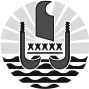 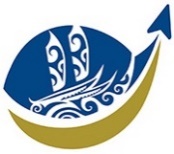  Ministère
des grands travaux,
de l’equipement,
en charge des transports aériens,
terrestres et maritimes Direction polynesienne 
des affaires maritimesLibelléPrix unitaire hors TVA et CPSQuantitéTotal hors TVA et CPSPréparation et installation du chantierCollecte et traitement des déchetsCollecte des déchets et substances dangereux : hydrocarbures, huiles, piles, peintures, gaz, déchets électroniques, … Collecte des autres déchets divers présents sur le navire et sur le site d’échouementRetrait et démantèlement du navireLivraison des déchets et substances dangereux et autres déchets à un ou des organismes spécialisésTraitement des déchetsRevalorisation des déchets : remise éventuelle pour déchets valorisésNettoyage du site d’échouement avec notamment enlèvement des déchets présentsRepli du chantier et retour du matériel et des équipes à leur base initialeCoût déplacement et rapport expert maritime attestant de la dépollution complète du navireAutres : à préciserTOTAL Hors TVA et CPS